Izdanje broj 31Izdanje broj 31Izdanje broj 31Izdanje broj 31Izdanje broj 31Decembar, 2020Decembar, 2020Decembar, 2020Decembar, 2020Decembar, 2020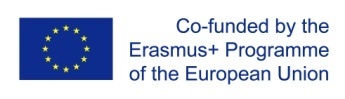 BILTEN projekta HEPMPBILTEN projekta HEPMPBILTEN projekta HEPMPBILTEN projekta HEPMPBILTEN projekta HEPMPBILTEN projekta HEPMPBILTEN projekta HEPMPBILTEN projekta HEPMPBILTEN projekta HEPMPBILTEN projekta HEPMPBILTEN projekta HEPMPBILTEN projekta HEPMPBILTEN projekta HEPMPBILTEN projekta HEPMPErazmus+ projekat Izgradnje kapaciteta u visokom obrazovanjuErazmus+ projekat Izgradnje kapaciteta u visokom obrazovanjuErazmus+ projekat Izgradnje kapaciteta u visokom obrazovanjuErazmus+ projekat Izgradnje kapaciteta u visokom obrazovanjuErazmus+ projekat Izgradnje kapaciteta u visokom obrazovanjuErazmus+ projekat Izgradnje kapaciteta u visokom obrazovanjuErazmus+ projekat Izgradnje kapaciteta u visokom obrazovanjuErazmus+ projekat Izgradnje kapaciteta u visokom obrazovanjuErazmus+ projekat Izgradnje kapaciteta u visokom obrazovanjuErazmus+ projekat Izgradnje kapaciteta u visokom obrazovanjuErazmus+ projekat Izgradnje kapaciteta u visokom obrazovanjuErazmus+ projekat Izgradnje kapaciteta u visokom obrazovanjuErazmus+ projekat Izgradnje kapaciteta u visokom obrazovanjuErazmus+ projekat Izgradnje kapaciteta u visokom obrazovanjuJačanje kapaciteta visokog obrazovanja iz oblasti Medicine bola u zemljama Zapadnog BalkanaJačanje kapaciteta visokog obrazovanja iz oblasti Medicine bola u zemljama Zapadnog BalkanaJačanje kapaciteta visokog obrazovanja iz oblasti Medicine bola u zemljama Zapadnog BalkanaJačanje kapaciteta visokog obrazovanja iz oblasti Medicine bola u zemljama Zapadnog BalkanaJačanje kapaciteta visokog obrazovanja iz oblasti Medicine bola u zemljama Zapadnog BalkanaJačanje kapaciteta visokog obrazovanja iz oblasti Medicine bola u zemljama Zapadnog BalkanaJačanje kapaciteta visokog obrazovanja iz oblasti Medicine bola u zemljama Zapadnog BalkanaJačanje kapaciteta visokog obrazovanja iz oblasti Medicine bola u zemljama Zapadnog BalkanaJačanje kapaciteta visokog obrazovanja iz oblasti Medicine bola u zemljama Zapadnog BalkanaJačanje kapaciteta visokog obrazovanja iz oblasti Medicine bola u zemljama Zapadnog BalkanaJačanje kapaciteta visokog obrazovanja iz oblasti Medicine bola u zemljama Zapadnog BalkanaJačanje kapaciteta visokog obrazovanja iz oblasti Medicine bola u zemljama Zapadnog BalkanaJačanje kapaciteta visokog obrazovanja iz oblasti Medicine bola u zemljama Zapadnog BalkanaJačanje kapaciteta visokog obrazovanja iz oblasti Medicine bola u zemljama Zapadnog BalkanaZašto HEPMP projekatZašto HEPMP projekatZašto HEPMP projekatZašto HEPMP projekatBol  je  verovatno  jedan  od  najstarijih  i  najuniverzalnijih  oblika  stresa  i  jedna  od  najranijih patnji čovečanstva. Pratilac je mnogih bolesti i stanja, kao što su: reumatoidni artritis, postherpetična neuralgija,  degenerativna  stanja  kičme,  osteoartritis,  AIDS,  migrena,  dijabetesna  neuropatija i fantomski bol, kao i bol usled karcinoma. U  ekonomskoj  sferi  se  procenjuje  da  troškovi  lečenja  pacijenata  sa  hroničnim  bolovima  premašuju  ukupne  troškove  lečenja  bolesnika  sa  srčanim  oboljenjima,  karcinomom i AIDS -om. Produženi bol je jedan od glavnih uzroka odsustva sa posla, bolovanja, penzionog invaliditeta,  otpremnina  i  niske  produktivnosti.  To  je  problem  javnog  zdravlja  zbog  njegove  prevalencije,  visokih  troškova  i  negativnog  uticaja  na  kvalitet  života  pacijenata i njihovih porodica. Uprkos naporima i činjenici da je star koliko i samo čovečanstvo, bol niti je shvaćen niti ga je moguće kontrolisati u potpunosti. Među zdravstvenim radnicima vlada niska svest o važnosti lečenja bola.• Broj lekara obučen za medicinu bola je nedovoljan.Moramo  unaprediti  znanje  o  bolu  i  podizati  svest  o  značaju  ovog  problema,  kako  stručnjaka - zdravstvenih radnika, tako i društva u celini.Bol  je  verovatno  jedan  od  najstarijih  i  najuniverzalnijih  oblika  stresa  i  jedna  od  najranijih patnji čovečanstva. Pratilac je mnogih bolesti i stanja, kao što su: reumatoidni artritis, postherpetična neuralgija,  degenerativna  stanja  kičme,  osteoartritis,  AIDS,  migrena,  dijabetesna  neuropatija i fantomski bol, kao i bol usled karcinoma. U  ekonomskoj  sferi  se  procenjuje  da  troškovi  lečenja  pacijenata  sa  hroničnim  bolovima  premašuju  ukupne  troškove  lečenja  bolesnika  sa  srčanim  oboljenjima,  karcinomom i AIDS -om. Produženi bol je jedan od glavnih uzroka odsustva sa posla, bolovanja, penzionog invaliditeta,  otpremnina  i  niske  produktivnosti.  To  je  problem  javnog  zdravlja  zbog  njegove  prevalencije,  visokih  troškova  i  negativnog  uticaja  na  kvalitet  života  pacijenata i njihovih porodica. Uprkos naporima i činjenici da je star koliko i samo čovečanstvo, bol niti je shvaćen niti ga je moguće kontrolisati u potpunosti. Među zdravstvenim radnicima vlada niska svest o važnosti lečenja bola.• Broj lekara obučen za medicinu bola je nedovoljan.Moramo  unaprediti  znanje  o  bolu  i  podizati  svest  o  značaju  ovog  problema,  kako  stručnjaka - zdravstvenih radnika, tako i društva u celini.Bol  je  verovatno  jedan  od  najstarijih  i  najuniverzalnijih  oblika  stresa  i  jedna  od  najranijih patnji čovečanstva. Pratilac je mnogih bolesti i stanja, kao što su: reumatoidni artritis, postherpetična neuralgija,  degenerativna  stanja  kičme,  osteoartritis,  AIDS,  migrena,  dijabetesna  neuropatija i fantomski bol, kao i bol usled karcinoma. U  ekonomskoj  sferi  se  procenjuje  da  troškovi  lečenja  pacijenata  sa  hroničnim  bolovima  premašuju  ukupne  troškove  lečenja  bolesnika  sa  srčanim  oboljenjima,  karcinomom i AIDS -om. Produženi bol je jedan od glavnih uzroka odsustva sa posla, bolovanja, penzionog invaliditeta,  otpremnina  i  niske  produktivnosti.  To  je  problem  javnog  zdravlja  zbog  njegove  prevalencije,  visokih  troškova  i  negativnog  uticaja  na  kvalitet  života  pacijenata i njihovih porodica. Uprkos naporima i činjenici da je star koliko i samo čovečanstvo, bol niti je shvaćen niti ga je moguće kontrolisati u potpunosti. Među zdravstvenim radnicima vlada niska svest o važnosti lečenja bola.• Broj lekara obučen za medicinu bola je nedovoljan.Moramo  unaprediti  znanje  o  bolu  i  podizati  svest  o  značaju  ovog  problema,  kako  stručnjaka - zdravstvenih radnika, tako i društva u celini.Bol  je  verovatno  jedan  od  najstarijih  i  najuniverzalnijih  oblika  stresa  i  jedna  od  najranijih patnji čovečanstva. Pratilac je mnogih bolesti i stanja, kao što su: reumatoidni artritis, postherpetična neuralgija,  degenerativna  stanja  kičme,  osteoartritis,  AIDS,  migrena,  dijabetesna  neuropatija i fantomski bol, kao i bol usled karcinoma. U  ekonomskoj  sferi  se  procenjuje  da  troškovi  lečenja  pacijenata  sa  hroničnim  bolovima  premašuju  ukupne  troškove  lečenja  bolesnika  sa  srčanim  oboljenjima,  karcinomom i AIDS -om. Produženi bol je jedan od glavnih uzroka odsustva sa posla, bolovanja, penzionog invaliditeta,  otpremnina  i  niske  produktivnosti.  To  je  problem  javnog  zdravlja  zbog  njegove  prevalencije,  visokih  troškova  i  negativnog  uticaja  na  kvalitet  života  pacijenata i njihovih porodica. Uprkos naporima i činjenici da je star koliko i samo čovečanstvo, bol niti je shvaćen niti ga je moguće kontrolisati u potpunosti. Među zdravstvenim radnicima vlada niska svest o važnosti lečenja bola.• Broj lekara obučen za medicinu bola je nedovoljan.Moramo  unaprediti  znanje  o  bolu  i  podizati  svest  o  značaju  ovog  problema,  kako  stručnjaka - zdravstvenih radnika, tako i društva u celini.Bol  je  verovatno  jedan  od  najstarijih  i  najuniverzalnijih  oblika  stresa  i  jedna  od  najranijih patnji čovečanstva. Pratilac je mnogih bolesti i stanja, kao što su: reumatoidni artritis, postherpetična neuralgija,  degenerativna  stanja  kičme,  osteoartritis,  AIDS,  migrena,  dijabetesna  neuropatija i fantomski bol, kao i bol usled karcinoma. U  ekonomskoj  sferi  se  procenjuje  da  troškovi  lečenja  pacijenata  sa  hroničnim  bolovima  premašuju  ukupne  troškove  lečenja  bolesnika  sa  srčanim  oboljenjima,  karcinomom i AIDS -om. Produženi bol je jedan od glavnih uzroka odsustva sa posla, bolovanja, penzionog invaliditeta,  otpremnina  i  niske  produktivnosti.  To  je  problem  javnog  zdravlja  zbog  njegove  prevalencije,  visokih  troškova  i  negativnog  uticaja  na  kvalitet  života  pacijenata i njihovih porodica. Uprkos naporima i činjenici da je star koliko i samo čovečanstvo, bol niti je shvaćen niti ga je moguće kontrolisati u potpunosti. Među zdravstvenim radnicima vlada niska svest o važnosti lečenja bola.• Broj lekara obučen za medicinu bola je nedovoljan.Moramo  unaprediti  znanje  o  bolu  i  podizati  svest  o  značaju  ovog  problema,  kako  stručnjaka - zdravstvenih radnika, tako i društva u celini.Bol  je  verovatno  jedan  od  najstarijih  i  najuniverzalnijih  oblika  stresa  i  jedna  od  najranijih patnji čovečanstva. Pratilac je mnogih bolesti i stanja, kao što su: reumatoidni artritis, postherpetična neuralgija,  degenerativna  stanja  kičme,  osteoartritis,  AIDS,  migrena,  dijabetesna  neuropatija i fantomski bol, kao i bol usled karcinoma. U  ekonomskoj  sferi  se  procenjuje  da  troškovi  lečenja  pacijenata  sa  hroničnim  bolovima  premašuju  ukupne  troškove  lečenja  bolesnika  sa  srčanim  oboljenjima,  karcinomom i AIDS -om. Produženi bol je jedan od glavnih uzroka odsustva sa posla, bolovanja, penzionog invaliditeta,  otpremnina  i  niske  produktivnosti.  To  je  problem  javnog  zdravlja  zbog  njegove  prevalencije,  visokih  troškova  i  negativnog  uticaja  na  kvalitet  života  pacijenata i njihovih porodica. Uprkos naporima i činjenici da je star koliko i samo čovečanstvo, bol niti je shvaćen niti ga je moguće kontrolisati u potpunosti. Među zdravstvenim radnicima vlada niska svest o važnosti lečenja bola.• Broj lekara obučen za medicinu bola je nedovoljan.Moramo  unaprediti  znanje  o  bolu  i  podizati  svest  o  značaju  ovog  problema,  kako  stručnjaka - zdravstvenih radnika, tako i društva u celini.Bol  je  verovatno  jedan  od  najstarijih  i  najuniverzalnijih  oblika  stresa  i  jedna  od  najranijih patnji čovečanstva. Pratilac je mnogih bolesti i stanja, kao što su: reumatoidni artritis, postherpetična neuralgija,  degenerativna  stanja  kičme,  osteoartritis,  AIDS,  migrena,  dijabetesna  neuropatija i fantomski bol, kao i bol usled karcinoma. U  ekonomskoj  sferi  se  procenjuje  da  troškovi  lečenja  pacijenata  sa  hroničnim  bolovima  premašuju  ukupne  troškove  lečenja  bolesnika  sa  srčanim  oboljenjima,  karcinomom i AIDS -om. Produženi bol je jedan od glavnih uzroka odsustva sa posla, bolovanja, penzionog invaliditeta,  otpremnina  i  niske  produktivnosti.  To  je  problem  javnog  zdravlja  zbog  njegove  prevalencije,  visokih  troškova  i  negativnog  uticaja  na  kvalitet  života  pacijenata i njihovih porodica. Uprkos naporima i činjenici da je star koliko i samo čovečanstvo, bol niti je shvaćen niti ga je moguće kontrolisati u potpunosti. Među zdravstvenim radnicima vlada niska svest o važnosti lečenja bola.• Broj lekara obučen za medicinu bola je nedovoljan.Moramo  unaprediti  znanje  o  bolu  i  podizati  svest  o  značaju  ovog  problema,  kako  stručnjaka - zdravstvenih radnika, tako i društva u celini.Bol  je  verovatno  jedan  od  najstarijih  i  najuniverzalnijih  oblika  stresa  i  jedna  od  najranijih patnji čovečanstva. Pratilac je mnogih bolesti i stanja, kao što su: reumatoidni artritis, postherpetična neuralgija,  degenerativna  stanja  kičme,  osteoartritis,  AIDS,  migrena,  dijabetesna  neuropatija i fantomski bol, kao i bol usled karcinoma. U  ekonomskoj  sferi  se  procenjuje  da  troškovi  lečenja  pacijenata  sa  hroničnim  bolovima  premašuju  ukupne  troškove  lečenja  bolesnika  sa  srčanim  oboljenjima,  karcinomom i AIDS -om. Produženi bol je jedan od glavnih uzroka odsustva sa posla, bolovanja, penzionog invaliditeta,  otpremnina  i  niske  produktivnosti.  To  je  problem  javnog  zdravlja  zbog  njegove  prevalencije,  visokih  troškova  i  negativnog  uticaja  na  kvalitet  života  pacijenata i njihovih porodica. Uprkos naporima i činjenici da je star koliko i samo čovečanstvo, bol niti je shvaćen niti ga je moguće kontrolisati u potpunosti. Među zdravstvenim radnicima vlada niska svest o važnosti lečenja bola.• Broj lekara obučen za medicinu bola je nedovoljan.Moramo  unaprediti  znanje  o  bolu  i  podizati  svest  o  značaju  ovog  problema,  kako  stručnjaka - zdravstvenih radnika, tako i društva u celini.Bol  je  verovatno  jedan  od  najstarijih  i  najuniverzalnijih  oblika  stresa  i  jedna  od  najranijih patnji čovečanstva. Pratilac je mnogih bolesti i stanja, kao što su: reumatoidni artritis, postherpetična neuralgija,  degenerativna  stanja  kičme,  osteoartritis,  AIDS,  migrena,  dijabetesna  neuropatija i fantomski bol, kao i bol usled karcinoma. U  ekonomskoj  sferi  se  procenjuje  da  troškovi  lečenja  pacijenata  sa  hroničnim  bolovima  premašuju  ukupne  troškove  lečenja  bolesnika  sa  srčanim  oboljenjima,  karcinomom i AIDS -om. Produženi bol je jedan od glavnih uzroka odsustva sa posla, bolovanja, penzionog invaliditeta,  otpremnina  i  niske  produktivnosti.  To  je  problem  javnog  zdravlja  zbog  njegove  prevalencije,  visokih  troškova  i  negativnog  uticaja  na  kvalitet  života  pacijenata i njihovih porodica. Uprkos naporima i činjenici da je star koliko i samo čovečanstvo, bol niti je shvaćen niti ga je moguće kontrolisati u potpunosti. Među zdravstvenim radnicima vlada niska svest o važnosti lečenja bola.• Broj lekara obučen za medicinu bola je nedovoljan.Moramo  unaprediti  znanje  o  bolu  i  podizati  svest  o  značaju  ovog  problema,  kako  stručnjaka - zdravstvenih radnika, tako i društva u celini.Bol  je  verovatno  jedan  od  najstarijih  i  najuniverzalnijih  oblika  stresa  i  jedna  od  najranijih patnji čovečanstva. Pratilac je mnogih bolesti i stanja, kao što su: reumatoidni artritis, postherpetična neuralgija,  degenerativna  stanja  kičme,  osteoartritis,  AIDS,  migrena,  dijabetesna  neuropatija i fantomski bol, kao i bol usled karcinoma. U  ekonomskoj  sferi  se  procenjuje  da  troškovi  lečenja  pacijenata  sa  hroničnim  bolovima  premašuju  ukupne  troškove  lečenja  bolesnika  sa  srčanim  oboljenjima,  karcinomom i AIDS -om. Produženi bol je jedan od glavnih uzroka odsustva sa posla, bolovanja, penzionog invaliditeta,  otpremnina  i  niske  produktivnosti.  To  je  problem  javnog  zdravlja  zbog  njegove  prevalencije,  visokih  troškova  i  negativnog  uticaja  na  kvalitet  života  pacijenata i njihovih porodica. Uprkos naporima i činjenici da je star koliko i samo čovečanstvo, bol niti je shvaćen niti ga je moguće kontrolisati u potpunosti. Među zdravstvenim radnicima vlada niska svest o važnosti lečenja bola.• Broj lekara obučen za medicinu bola je nedovoljan.Moramo  unaprediti  znanje  o  bolu  i  podizati  svest  o  značaju  ovog  problema,  kako  stručnjaka - zdravstvenih radnika, tako i društva u celini.Bol  je  verovatno  jedan  od  najstarijih  i  najuniverzalnijih  oblika  stresa  i  jedna  od  najranijih patnji čovečanstva. Pratilac je mnogih bolesti i stanja, kao što su: reumatoidni artritis, postherpetična neuralgija,  degenerativna  stanja  kičme,  osteoartritis,  AIDS,  migrena,  dijabetesna  neuropatija i fantomski bol, kao i bol usled karcinoma. U  ekonomskoj  sferi  se  procenjuje  da  troškovi  lečenja  pacijenata  sa  hroničnim  bolovima  premašuju  ukupne  troškove  lečenja  bolesnika  sa  srčanim  oboljenjima,  karcinomom i AIDS -om. Produženi bol je jedan od glavnih uzroka odsustva sa posla, bolovanja, penzionog invaliditeta,  otpremnina  i  niske  produktivnosti.  To  je  problem  javnog  zdravlja  zbog  njegove  prevalencije,  visokih  troškova  i  negativnog  uticaja  na  kvalitet  života  pacijenata i njihovih porodica. Uprkos naporima i činjenici da je star koliko i samo čovečanstvo, bol niti je shvaćen niti ga je moguće kontrolisati u potpunosti. Među zdravstvenim radnicima vlada niska svest o važnosti lečenja bola.• Broj lekara obučen za medicinu bola je nedovoljan.Moramo  unaprediti  znanje  o  bolu  i  podizati  svest  o  značaju  ovog  problema,  kako  stručnjaka - zdravstvenih radnika, tako i društva u celini.Bol  je  verovatno  jedan  od  najstarijih  i  najuniverzalnijih  oblika  stresa  i  jedna  od  najranijih patnji čovečanstva. Pratilac je mnogih bolesti i stanja, kao što su: reumatoidni artritis, postherpetična neuralgija,  degenerativna  stanja  kičme,  osteoartritis,  AIDS,  migrena,  dijabetesna  neuropatija i fantomski bol, kao i bol usled karcinoma. U  ekonomskoj  sferi  se  procenjuje  da  troškovi  lečenja  pacijenata  sa  hroničnim  bolovima  premašuju  ukupne  troškove  lečenja  bolesnika  sa  srčanim  oboljenjima,  karcinomom i AIDS -om. Produženi bol je jedan od glavnih uzroka odsustva sa posla, bolovanja, penzionog invaliditeta,  otpremnina  i  niske  produktivnosti.  To  je  problem  javnog  zdravlja  zbog  njegove  prevalencije,  visokih  troškova  i  negativnog  uticaja  na  kvalitet  života  pacijenata i njihovih porodica. Uprkos naporima i činjenici da je star koliko i samo čovečanstvo, bol niti je shvaćen niti ga je moguće kontrolisati u potpunosti. Među zdravstvenim radnicima vlada niska svest o važnosti lečenja bola.• Broj lekara obučen za medicinu bola je nedovoljan.Moramo  unaprediti  znanje  o  bolu  i  podizati  svest  o  značaju  ovog  problema,  kako  stručnjaka - zdravstvenih radnika, tako i društva u celini.Bol  je  verovatno  jedan  od  najstarijih  i  najuniverzalnijih  oblika  stresa  i  jedna  od  najranijih patnji čovečanstva. Pratilac je mnogih bolesti i stanja, kao što su: reumatoidni artritis, postherpetična neuralgija,  degenerativna  stanja  kičme,  osteoartritis,  AIDS,  migrena,  dijabetesna  neuropatija i fantomski bol, kao i bol usled karcinoma. U  ekonomskoj  sferi  se  procenjuje  da  troškovi  lečenja  pacijenata  sa  hroničnim  bolovima  premašuju  ukupne  troškove  lečenja  bolesnika  sa  srčanim  oboljenjima,  karcinomom i AIDS -om. Produženi bol je jedan od glavnih uzroka odsustva sa posla, bolovanja, penzionog invaliditeta,  otpremnina  i  niske  produktivnosti.  To  je  problem  javnog  zdravlja  zbog  njegove  prevalencije,  visokih  troškova  i  negativnog  uticaja  na  kvalitet  života  pacijenata i njihovih porodica. Uprkos naporima i činjenici da je star koliko i samo čovečanstvo, bol niti je shvaćen niti ga je moguće kontrolisati u potpunosti. Među zdravstvenim radnicima vlada niska svest o važnosti lečenja bola.• Broj lekara obučen za medicinu bola je nedovoljan.Moramo  unaprediti  znanje  o  bolu  i  podizati  svest  o  značaju  ovog  problema,  kako  stručnjaka - zdravstvenih radnika, tako i društva u celini.Bol  je  verovatno  jedan  od  najstarijih  i  najuniverzalnijih  oblika  stresa  i  jedna  od  najranijih patnji čovečanstva. Pratilac je mnogih bolesti i stanja, kao što su: reumatoidni artritis, postherpetična neuralgija,  degenerativna  stanja  kičme,  osteoartritis,  AIDS,  migrena,  dijabetesna  neuropatija i fantomski bol, kao i bol usled karcinoma. U  ekonomskoj  sferi  se  procenjuje  da  troškovi  lečenja  pacijenata  sa  hroničnim  bolovima  premašuju  ukupne  troškove  lečenja  bolesnika  sa  srčanim  oboljenjima,  karcinomom i AIDS -om. Produženi bol je jedan od glavnih uzroka odsustva sa posla, bolovanja, penzionog invaliditeta,  otpremnina  i  niske  produktivnosti.  To  je  problem  javnog  zdravlja  zbog  njegove  prevalencije,  visokih  troškova  i  negativnog  uticaja  na  kvalitet  života  pacijenata i njihovih porodica. Uprkos naporima i činjenici da je star koliko i samo čovečanstvo, bol niti je shvaćen niti ga je moguće kontrolisati u potpunosti. Među zdravstvenim radnicima vlada niska svest o važnosti lečenja bola.• Broj lekara obučen za medicinu bola je nedovoljan.Moramo  unaprediti  znanje  o  bolu  i  podizati  svest  o  značaju  ovog  problema,  kako  stručnjaka - zdravstvenih radnika, tako i društva u celini.Bol  je  verovatno  jedan  od  najstarijih  i  najuniverzalnijih  oblika  stresa  i  jedna  od  najranijih patnji čovečanstva. Pratilac je mnogih bolesti i stanja, kao što su: reumatoidni artritis, postherpetična neuralgija,  degenerativna  stanja  kičme,  osteoartritis,  AIDS,  migrena,  dijabetesna  neuropatija i fantomski bol, kao i bol usled karcinoma. U  ekonomskoj  sferi  se  procenjuje  da  troškovi  lečenja  pacijenata  sa  hroničnim  bolovima  premašuju  ukupne  troškove  lečenja  bolesnika  sa  srčanim  oboljenjima,  karcinomom i AIDS -om. Produženi bol je jedan od glavnih uzroka odsustva sa posla, bolovanja, penzionog invaliditeta,  otpremnina  i  niske  produktivnosti.  To  je  problem  javnog  zdravlja  zbog  njegove  prevalencije,  visokih  troškova  i  negativnog  uticaja  na  kvalitet  života  pacijenata i njihovih porodica. Uprkos naporima i činjenici da je star koliko i samo čovečanstvo, bol niti je shvaćen niti ga je moguće kontrolisati u potpunosti. Među zdravstvenim radnicima vlada niska svest o važnosti lečenja bola.• Broj lekara obučen za medicinu bola je nedovoljan.Moramo  unaprediti  znanje  o  bolu  i  podizati  svest  o  značaju  ovog  problema,  kako  stručnjaka - zdravstvenih radnika, tako i društva u celini.Bol  je  verovatno  jedan  od  najstarijih  i  najuniverzalnijih  oblika  stresa  i  jedna  od  najranijih patnji čovečanstva. Pratilac je mnogih bolesti i stanja, kao što su: reumatoidni artritis, postherpetična neuralgija,  degenerativna  stanja  kičme,  osteoartritis,  AIDS,  migrena,  dijabetesna  neuropatija i fantomski bol, kao i bol usled karcinoma. U  ekonomskoj  sferi  se  procenjuje  da  troškovi  lečenja  pacijenata  sa  hroničnim  bolovima  premašuju  ukupne  troškove  lečenja  bolesnika  sa  srčanim  oboljenjima,  karcinomom i AIDS -om. Produženi bol je jedan od glavnih uzroka odsustva sa posla, bolovanja, penzionog invaliditeta,  otpremnina  i  niske  produktivnosti.  To  je  problem  javnog  zdravlja  zbog  njegove  prevalencije,  visokih  troškova  i  negativnog  uticaja  na  kvalitet  života  pacijenata i njihovih porodica. Uprkos naporima i činjenici da je star koliko i samo čovečanstvo, bol niti je shvaćen niti ga je moguće kontrolisati u potpunosti. Među zdravstvenim radnicima vlada niska svest o važnosti lečenja bola.• Broj lekara obučen za medicinu bola je nedovoljan.Moramo  unaprediti  znanje  o  bolu  i  podizati  svest  o  značaju  ovog  problema,  kako  stručnjaka - zdravstvenih radnika, tako i društva u celini.Bol  je  verovatno  jedan  od  najstarijih  i  najuniverzalnijih  oblika  stresa  i  jedna  od  najranijih patnji čovečanstva. Pratilac je mnogih bolesti i stanja, kao što su: reumatoidni artritis, postherpetična neuralgija,  degenerativna  stanja  kičme,  osteoartritis,  AIDS,  migrena,  dijabetesna  neuropatija i fantomski bol, kao i bol usled karcinoma. U  ekonomskoj  sferi  se  procenjuje  da  troškovi  lečenja  pacijenata  sa  hroničnim  bolovima  premašuju  ukupne  troškove  lečenja  bolesnika  sa  srčanim  oboljenjima,  karcinomom i AIDS -om. Produženi bol je jedan od glavnih uzroka odsustva sa posla, bolovanja, penzionog invaliditeta,  otpremnina  i  niske  produktivnosti.  To  je  problem  javnog  zdravlja  zbog  njegove  prevalencije,  visokih  troškova  i  negativnog  uticaja  na  kvalitet  života  pacijenata i njihovih porodica. Uprkos naporima i činjenici da je star koliko i samo čovečanstvo, bol niti je shvaćen niti ga je moguće kontrolisati u potpunosti. Među zdravstvenim radnicima vlada niska svest o važnosti lečenja bola.• Broj lekara obučen za medicinu bola je nedovoljan.Moramo  unaprediti  znanje  o  bolu  i  podizati  svest  o  značaju  ovog  problema,  kako  stručnjaka - zdravstvenih radnika, tako i društva u celini.Bol  je  verovatno  jedan  od  najstarijih  i  najuniverzalnijih  oblika  stresa  i  jedna  od  najranijih patnji čovečanstva. Pratilac je mnogih bolesti i stanja, kao što su: reumatoidni artritis, postherpetična neuralgija,  degenerativna  stanja  kičme,  osteoartritis,  AIDS,  migrena,  dijabetesna  neuropatija i fantomski bol, kao i bol usled karcinoma. U  ekonomskoj  sferi  se  procenjuje  da  troškovi  lečenja  pacijenata  sa  hroničnim  bolovima  premašuju  ukupne  troškove  lečenja  bolesnika  sa  srčanim  oboljenjima,  karcinomom i AIDS -om. Produženi bol je jedan od glavnih uzroka odsustva sa posla, bolovanja, penzionog invaliditeta,  otpremnina  i  niske  produktivnosti.  To  je  problem  javnog  zdravlja  zbog  njegove  prevalencije,  visokih  troškova  i  negativnog  uticaja  na  kvalitet  života  pacijenata i njihovih porodica. Uprkos naporima i činjenici da je star koliko i samo čovečanstvo, bol niti je shvaćen niti ga je moguće kontrolisati u potpunosti. Među zdravstvenim radnicima vlada niska svest o važnosti lečenja bola.• Broj lekara obučen za medicinu bola je nedovoljan.Moramo  unaprediti  znanje  o  bolu  i  podizati  svest  o  značaju  ovog  problema,  kako  stručnjaka - zdravstvenih radnika, tako i društva u celini.Ciljevi projekta HEPMPCiljevi projekta HEPMPCiljevi projekta HEPMPBol  je  verovatno  jedan  od  najstarijih  i  najuniverzalnijih  oblika  stresa  i  jedna  od  najranijih patnji čovečanstva. Pratilac je mnogih bolesti i stanja, kao što su: reumatoidni artritis, postherpetična neuralgija,  degenerativna  stanja  kičme,  osteoartritis,  AIDS,  migrena,  dijabetesna  neuropatija i fantomski bol, kao i bol usled karcinoma. U  ekonomskoj  sferi  se  procenjuje  da  troškovi  lečenja  pacijenata  sa  hroničnim  bolovima  premašuju  ukupne  troškove  lečenja  bolesnika  sa  srčanim  oboljenjima,  karcinomom i AIDS -om. Produženi bol je jedan od glavnih uzroka odsustva sa posla, bolovanja, penzionog invaliditeta,  otpremnina  i  niske  produktivnosti.  To  je  problem  javnog  zdravlja  zbog  njegove  prevalencije,  visokih  troškova  i  negativnog  uticaja  na  kvalitet  života  pacijenata i njihovih porodica. Uprkos naporima i činjenici da je star koliko i samo čovečanstvo, bol niti je shvaćen niti ga je moguće kontrolisati u potpunosti. Među zdravstvenim radnicima vlada niska svest o važnosti lečenja bola.• Broj lekara obučen za medicinu bola je nedovoljan.Moramo  unaprediti  znanje  o  bolu  i  podizati  svest  o  značaju  ovog  problema,  kako  stručnjaka - zdravstvenih radnika, tako i društva u celini.Bol  je  verovatno  jedan  od  najstarijih  i  najuniverzalnijih  oblika  stresa  i  jedna  od  najranijih patnji čovečanstva. Pratilac je mnogih bolesti i stanja, kao što su: reumatoidni artritis, postherpetična neuralgija,  degenerativna  stanja  kičme,  osteoartritis,  AIDS,  migrena,  dijabetesna  neuropatija i fantomski bol, kao i bol usled karcinoma. U  ekonomskoj  sferi  se  procenjuje  da  troškovi  lečenja  pacijenata  sa  hroničnim  bolovima  premašuju  ukupne  troškove  lečenja  bolesnika  sa  srčanim  oboljenjima,  karcinomom i AIDS -om. Produženi bol je jedan od glavnih uzroka odsustva sa posla, bolovanja, penzionog invaliditeta,  otpremnina  i  niske  produktivnosti.  To  je  problem  javnog  zdravlja  zbog  njegove  prevalencije,  visokih  troškova  i  negativnog  uticaja  na  kvalitet  života  pacijenata i njihovih porodica. Uprkos naporima i činjenici da je star koliko i samo čovečanstvo, bol niti je shvaćen niti ga je moguće kontrolisati u potpunosti. Među zdravstvenim radnicima vlada niska svest o važnosti lečenja bola.• Broj lekara obučen za medicinu bola je nedovoljan.Moramo  unaprediti  znanje  o  bolu  i  podizati  svest  o  značaju  ovog  problema,  kako  stručnjaka - zdravstvenih radnika, tako i društva u celini.Bol  je  verovatno  jedan  od  najstarijih  i  najuniverzalnijih  oblika  stresa  i  jedna  od  najranijih patnji čovečanstva. Pratilac je mnogih bolesti i stanja, kao što su: reumatoidni artritis, postherpetična neuralgija,  degenerativna  stanja  kičme,  osteoartritis,  AIDS,  migrena,  dijabetesna  neuropatija i fantomski bol, kao i bol usled karcinoma. U  ekonomskoj  sferi  se  procenjuje  da  troškovi  lečenja  pacijenata  sa  hroničnim  bolovima  premašuju  ukupne  troškove  lečenja  bolesnika  sa  srčanim  oboljenjima,  karcinomom i AIDS -om. Produženi bol je jedan od glavnih uzroka odsustva sa posla, bolovanja, penzionog invaliditeta,  otpremnina  i  niske  produktivnosti.  To  je  problem  javnog  zdravlja  zbog  njegove  prevalencije,  visokih  troškova  i  negativnog  uticaja  na  kvalitet  života  pacijenata i njihovih porodica. Uprkos naporima i činjenici da je star koliko i samo čovečanstvo, bol niti je shvaćen niti ga je moguće kontrolisati u potpunosti. Među zdravstvenim radnicima vlada niska svest o važnosti lečenja bola.• Broj lekara obučen za medicinu bola je nedovoljan.Moramo  unaprediti  znanje  o  bolu  i  podizati  svest  o  značaju  ovog  problema,  kako  stručnjaka - zdravstvenih radnika, tako i društva u celini.Bol  je  verovatno  jedan  od  najstarijih  i  najuniverzalnijih  oblika  stresa  i  jedna  od  najranijih patnji čovečanstva. Pratilac je mnogih bolesti i stanja, kao što su: reumatoidni artritis, postherpetična neuralgija,  degenerativna  stanja  kičme,  osteoartritis,  AIDS,  migrena,  dijabetesna  neuropatija i fantomski bol, kao i bol usled karcinoma. U  ekonomskoj  sferi  se  procenjuje  da  troškovi  lečenja  pacijenata  sa  hroničnim  bolovima  premašuju  ukupne  troškove  lečenja  bolesnika  sa  srčanim  oboljenjima,  karcinomom i AIDS -om. Produženi bol je jedan od glavnih uzroka odsustva sa posla, bolovanja, penzionog invaliditeta,  otpremnina  i  niske  produktivnosti.  To  je  problem  javnog  zdravlja  zbog  njegove  prevalencije,  visokih  troškova  i  negativnog  uticaja  na  kvalitet  života  pacijenata i njihovih porodica. Uprkos naporima i činjenici da je star koliko i samo čovečanstvo, bol niti je shvaćen niti ga je moguće kontrolisati u potpunosti. Među zdravstvenim radnicima vlada niska svest o važnosti lečenja bola.• Broj lekara obučen za medicinu bola je nedovoljan.Moramo  unaprediti  znanje  o  bolu  i  podizati  svest  o  značaju  ovog  problema,  kako  stručnjaka - zdravstvenih radnika, tako i društva u celini.Bol  je  verovatno  jedan  od  najstarijih  i  najuniverzalnijih  oblika  stresa  i  jedna  od  najranijih patnji čovečanstva. Pratilac je mnogih bolesti i stanja, kao što su: reumatoidni artritis, postherpetična neuralgija,  degenerativna  stanja  kičme,  osteoartritis,  AIDS,  migrena,  dijabetesna  neuropatija i fantomski bol, kao i bol usled karcinoma. U  ekonomskoj  sferi  se  procenjuje  da  troškovi  lečenja  pacijenata  sa  hroničnim  bolovima  premašuju  ukupne  troškove  lečenja  bolesnika  sa  srčanim  oboljenjima,  karcinomom i AIDS -om. Produženi bol je jedan od glavnih uzroka odsustva sa posla, bolovanja, penzionog invaliditeta,  otpremnina  i  niske  produktivnosti.  To  je  problem  javnog  zdravlja  zbog  njegove  prevalencije,  visokih  troškova  i  negativnog  uticaja  na  kvalitet  života  pacijenata i njihovih porodica. Uprkos naporima i činjenici da je star koliko i samo čovečanstvo, bol niti je shvaćen niti ga je moguće kontrolisati u potpunosti. Među zdravstvenim radnicima vlada niska svest o važnosti lečenja bola.• Broj lekara obučen za medicinu bola je nedovoljan.Moramo  unaprediti  znanje  o  bolu  i  podizati  svest  o  značaju  ovog  problema,  kako  stručnjaka - zdravstvenih radnika, tako i društva u celini.Bol  je  verovatno  jedan  od  najstarijih  i  najuniverzalnijih  oblika  stresa  i  jedna  od  najranijih patnji čovečanstva. Pratilac je mnogih bolesti i stanja, kao što su: reumatoidni artritis, postherpetična neuralgija,  degenerativna  stanja  kičme,  osteoartritis,  AIDS,  migrena,  dijabetesna  neuropatija i fantomski bol, kao i bol usled karcinoma. U  ekonomskoj  sferi  se  procenjuje  da  troškovi  lečenja  pacijenata  sa  hroničnim  bolovima  premašuju  ukupne  troškove  lečenja  bolesnika  sa  srčanim  oboljenjima,  karcinomom i AIDS -om. Produženi bol je jedan od glavnih uzroka odsustva sa posla, bolovanja, penzionog invaliditeta,  otpremnina  i  niske  produktivnosti.  To  je  problem  javnog  zdravlja  zbog  njegove  prevalencije,  visokih  troškova  i  negativnog  uticaja  na  kvalitet  života  pacijenata i njihovih porodica. Uprkos naporima i činjenici da je star koliko i samo čovečanstvo, bol niti je shvaćen niti ga je moguće kontrolisati u potpunosti. Među zdravstvenim radnicima vlada niska svest o važnosti lečenja bola.• Broj lekara obučen za medicinu bola je nedovoljan.Moramo  unaprediti  znanje  o  bolu  i  podizati  svest  o  značaju  ovog  problema,  kako  stručnjaka - zdravstvenih radnika, tako i društva u celini.Bol  je  verovatno  jedan  od  najstarijih  i  najuniverzalnijih  oblika  stresa  i  jedna  od  najranijih patnji čovečanstva. Pratilac je mnogih bolesti i stanja, kao što su: reumatoidni artritis, postherpetična neuralgija,  degenerativna  stanja  kičme,  osteoartritis,  AIDS,  migrena,  dijabetesna  neuropatija i fantomski bol, kao i bol usled karcinoma. U  ekonomskoj  sferi  se  procenjuje  da  troškovi  lečenja  pacijenata  sa  hroničnim  bolovima  premašuju  ukupne  troškove  lečenja  bolesnika  sa  srčanim  oboljenjima,  karcinomom i AIDS -om. Produženi bol je jedan od glavnih uzroka odsustva sa posla, bolovanja, penzionog invaliditeta,  otpremnina  i  niske  produktivnosti.  To  je  problem  javnog  zdravlja  zbog  njegove  prevalencije,  visokih  troškova  i  negativnog  uticaja  na  kvalitet  života  pacijenata i njihovih porodica. Uprkos naporima i činjenici da je star koliko i samo čovečanstvo, bol niti je shvaćen niti ga je moguće kontrolisati u potpunosti. Među zdravstvenim radnicima vlada niska svest o važnosti lečenja bola.• Broj lekara obučen za medicinu bola je nedovoljan.Moramo  unaprediti  znanje  o  bolu  i  podizati  svest  o  značaju  ovog  problema,  kako  stručnjaka - zdravstvenih radnika, tako i društva u celini.Bol  je  verovatno  jedan  od  najstarijih  i  najuniverzalnijih  oblika  stresa  i  jedna  od  najranijih patnji čovečanstva. Pratilac je mnogih bolesti i stanja, kao što su: reumatoidni artritis, postherpetična neuralgija,  degenerativna  stanja  kičme,  osteoartritis,  AIDS,  migrena,  dijabetesna  neuropatija i fantomski bol, kao i bol usled karcinoma. U  ekonomskoj  sferi  se  procenjuje  da  troškovi  lečenja  pacijenata  sa  hroničnim  bolovima  premašuju  ukupne  troškove  lečenja  bolesnika  sa  srčanim  oboljenjima,  karcinomom i AIDS -om. Produženi bol je jedan od glavnih uzroka odsustva sa posla, bolovanja, penzionog invaliditeta,  otpremnina  i  niske  produktivnosti.  To  je  problem  javnog  zdravlja  zbog  njegove  prevalencije,  visokih  troškova  i  negativnog  uticaja  na  kvalitet  života  pacijenata i njihovih porodica. Uprkos naporima i činjenici da je star koliko i samo čovečanstvo, bol niti je shvaćen niti ga je moguće kontrolisati u potpunosti. Među zdravstvenim radnicima vlada niska svest o važnosti lečenja bola.• Broj lekara obučen za medicinu bola je nedovoljan.Moramo  unaprediti  znanje  o  bolu  i  podizati  svest  o  značaju  ovog  problema,  kako  stručnjaka - zdravstvenih radnika, tako i društva u celini.Bol  je  verovatno  jedan  od  najstarijih  i  najuniverzalnijih  oblika  stresa  i  jedna  od  najranijih patnji čovečanstva. Pratilac je mnogih bolesti i stanja, kao što su: reumatoidni artritis, postherpetična neuralgija,  degenerativna  stanja  kičme,  osteoartritis,  AIDS,  migrena,  dijabetesna  neuropatija i fantomski bol, kao i bol usled karcinoma. U  ekonomskoj  sferi  se  procenjuje  da  troškovi  lečenja  pacijenata  sa  hroničnim  bolovima  premašuju  ukupne  troškove  lečenja  bolesnika  sa  srčanim  oboljenjima,  karcinomom i AIDS -om. Produženi bol je jedan od glavnih uzroka odsustva sa posla, bolovanja, penzionog invaliditeta,  otpremnina  i  niske  produktivnosti.  To  je  problem  javnog  zdravlja  zbog  njegove  prevalencije,  visokih  troškova  i  negativnog  uticaja  na  kvalitet  života  pacijenata i njihovih porodica. Uprkos naporima i činjenici da je star koliko i samo čovečanstvo, bol niti je shvaćen niti ga je moguće kontrolisati u potpunosti. Među zdravstvenim radnicima vlada niska svest o važnosti lečenja bola.• Broj lekara obučen za medicinu bola je nedovoljan.Moramo  unaprediti  znanje  o  bolu  i  podizati  svest  o  značaju  ovog  problema,  kako  stručnjaka - zdravstvenih radnika, tako i društva u celini.Jačanje  kapaciteta  za  visoko  obrazovanje  u  oblasti  medicine  bola  u  zemljama  Zapadnog Balkana;Razvijanje  pružanja  usluga  medicine  bola  u  zemlji,  pružanjem  kvalifikovanog  i  obučenog osoblja;Podržavanje  operacionalizacije  nedavno  uspostavljenog  obrazovnog  programa  u  obliku  subspecijalizacije  iz  oblasti  medicine  bola  i  mogućnosti  razvoja  dodiplomskih  obrazovnih programa;  Uspostavljanje akademske mreže i poboljšanje stručne saradnje uz pomoć savremenih tehnologija (internet, telemedicina, itd.)Jačanje  kapaciteta  za  visoko  obrazovanje  u  oblasti  medicine  bola  u  zemljama  Zapadnog Balkana;Razvijanje  pružanja  usluga  medicine  bola  u  zemlji,  pružanjem  kvalifikovanog  i  obučenog osoblja;Podržavanje  operacionalizacije  nedavno  uspostavljenog  obrazovnog  programa  u  obliku  subspecijalizacije  iz  oblasti  medicine  bola  i  mogućnosti  razvoja  dodiplomskih  obrazovnih programa;  Uspostavljanje akademske mreže i poboljšanje stručne saradnje uz pomoć savremenih tehnologija (internet, telemedicina, itd.)Jačanje  kapaciteta  za  visoko  obrazovanje  u  oblasti  medicine  bola  u  zemljama  Zapadnog Balkana;Razvijanje  pružanja  usluga  medicine  bola  u  zemlji,  pružanjem  kvalifikovanog  i  obučenog osoblja;Podržavanje  operacionalizacije  nedavno  uspostavljenog  obrazovnog  programa  u  obliku  subspecijalizacije  iz  oblasti  medicine  bola  i  mogućnosti  razvoja  dodiplomskih  obrazovnih programa;  Uspostavljanje akademske mreže i poboljšanje stručne saradnje uz pomoć savremenih tehnologija (internet, telemedicina, itd.)Jačanje  kapaciteta  za  visoko  obrazovanje  u  oblasti  medicine  bola  u  zemljama  Zapadnog Balkana;Razvijanje  pružanja  usluga  medicine  bola  u  zemlji,  pružanjem  kvalifikovanog  i  obučenog osoblja;Podržavanje  operacionalizacije  nedavno  uspostavljenog  obrazovnog  programa  u  obliku  subspecijalizacije  iz  oblasti  medicine  bola  i  mogućnosti  razvoja  dodiplomskih  obrazovnih programa;  Uspostavljanje akademske mreže i poboljšanje stručne saradnje uz pomoć savremenih tehnologija (internet, telemedicina, itd.)Jačanje  kapaciteta  za  visoko  obrazovanje  u  oblasti  medicine  bola  u  zemljama  Zapadnog Balkana;Razvijanje  pružanja  usluga  medicine  bola  u  zemlji,  pružanjem  kvalifikovanog  i  obučenog osoblja;Podržavanje  operacionalizacije  nedavno  uspostavljenog  obrazovnog  programa  u  obliku  subspecijalizacije  iz  oblasti  medicine  bola  i  mogućnosti  razvoja  dodiplomskih  obrazovnih programa;  Uspostavljanje akademske mreže i poboljšanje stručne saradnje uz pomoć savremenih tehnologija (internet, telemedicina, itd.)Програм 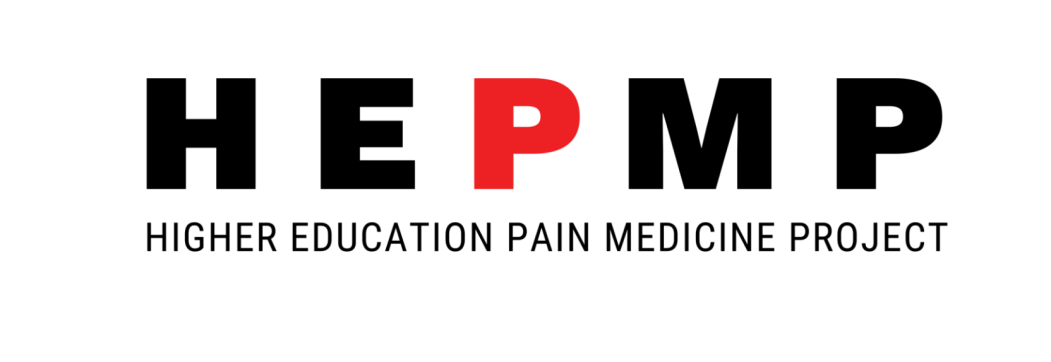 U okviru HEPMP projekta, od strane Zdravstvenog saveta Srbije,  akreditovan je Kurs kontinuirane  medicinske edukacije pod nazivom: Hronični nekancerski bol, kao nacionalni seminar1. kategorije - 6 bodova za slušaoce, podakreditacionim brojem 153-02-2167/2019-01. Seminar je održan 07.03.2020.g.  Програм U okviru HEPMP projekta, od strane Zdravstvenog saveta Srbije,  akreditovan je Kurs kontinuirane  medicinske edukacije pod nazivom: Hronični nekancerski bol, kao nacionalni seminar1. kategorije - 6 bodova za slušaoce, podakreditacionim brojem 153-02-2167/2019-01. Seminar je održan 07.03.2020.g.  Програм U okviru HEPMP projekta, od strane Zdravstvenog saveta Srbije,  akreditovan je Kurs kontinuirane  medicinske edukacije pod nazivom: Hronični nekancerski bol, kao nacionalni seminar1. kategorije - 6 bodova za slušaoce, podakreditacionim brojem 153-02-2167/2019-01. Seminar je održan 07.03.2020.g.  Програм U okviru HEPMP projekta, od strane Zdravstvenog saveta Srbije,  akreditovan je Kurs kontinuirane  medicinske edukacije pod nazivom: Hronični nekancerski bol, kao nacionalni seminar1. kategorije - 6 bodova za slušaoce, podakreditacionim brojem 153-02-2167/2019-01. Seminar je održan 07.03.2020.g.  Програм U okviru HEPMP projekta, od strane Zdravstvenog saveta Srbije,  akreditovan je Kurs kontinuirane  medicinske edukacije pod nazivom: Hronični nekancerski bol, kao nacionalni seminar1. kategorije - 6 bodova za slušaoce, podakreditacionim brojem 153-02-2167/2019-01. Seminar je održan 07.03.2020.g.  Програм U okviru HEPMP projekta, od strane Zdravstvenog saveta Srbije,  akreditovan je Kurs kontinuirane  medicinske edukacije pod nazivom: Hronični nekancerski bol, kao nacionalni seminar1. kategorije - 6 bodova za slušaoce, podakreditacionim brojem 153-02-2167/2019-01. Seminar je održan 07.03.2020.g.  Програм U okviru HEPMP projekta, od strane Zdravstvenog saveta Srbije,  akreditovan je Kurs kontinuirane  medicinske edukacije pod nazivom: Hronični nekancerski bol, kao nacionalni seminar1. kategorije - 6 bodova za slušaoce, podakreditacionim brojem 153-02-2167/2019-01. Seminar je održan 07.03.2020.g.  Програм U okviru HEPMP projekta, od strane Zdravstvenog saveta Srbije,  akreditovan je Kurs kontinuirane  medicinske edukacije pod nazivom: Hronični nekancerski bol, kao nacionalni seminar1. kategorije - 6 bodova za slušaoce, podakreditacionim brojem 153-02-2167/2019-01. Seminar je održan 07.03.2020.g.  Програм U okviru HEPMP projekta, od strane Zdravstvenog saveta Srbije,  akreditovan je Kurs kontinuirane  medicinske edukacije pod nazivom: Hronični nekancerski bol, kao nacionalni seminar1. kategorije - 6 bodova za slušaoce, podakreditacionim brojem 153-02-2167/2019-01. Seminar je održan 07.03.2020.g.  Програм U okviru HEPMP projekta, od strane Zdravstvenog saveta Srbije,  akreditovan je Kurs kontinuirane  medicinske edukacije pod nazivom: Hronični nekancerski bol, kao nacionalni seminar1. kategorije - 6 bodova za slušaoce, podakreditacionim brojem 153-02-2167/2019-01. Seminar je održan 07.03.2020.g.  Програм U okviru HEPMP projekta, od strane Zdravstvenog saveta Srbije,  akreditovan je Kurs kontinuirane  medicinske edukacije pod nazivom: Hronični nekancerski bol, kao nacionalni seminar1. kategorije - 6 bodova za slušaoce, podakreditacionim brojem 153-02-2167/2019-01. Seminar je održan 07.03.2020.g.  Програм U okviru HEPMP projekta, od strane Zdravstvenog saveta Srbije,  akreditovan je Kurs kontinuirane  medicinske edukacije pod nazivom: Hronični nekancerski bol, kao nacionalni seminar1. kategorije - 6 bodova za slušaoce, podakreditacionim brojem 153-02-2167/2019-01. Seminar je održan 07.03.2020.g.  Програм U okviru HEPMP projekta, od strane Zdravstvenog saveta Srbije,  akreditovan je Kurs kontinuirane  medicinske edukacije pod nazivom: Hronični nekancerski bol, kao nacionalni seminar1. kategorije - 6 bodova za slušaoce, podakreditacionim brojem 153-02-2167/2019-01. Seminar je održan 07.03.2020.g.  Програм U okviru HEPMP projekta, od strane Zdravstvenog saveta Srbije,  akreditovan je Kurs kontinuirane  medicinske edukacije pod nazivom: Hronični nekancerski bol, kao nacionalni seminar1. kategorije - 6 bodova za slušaoce, podakreditacionim brojem 153-02-2167/2019-01. Seminar je održan 07.03.2020.g.  Program kursaProgram kursaProgram kursaProgram kursaProgram kursaProgram kursaProgram kursaProgram kursaProgram kursaProgram kursaProgram kursaProgram kursaProgram kursaProgram kursaCiljevi kursa:-Upoznavanje polaznika sa poimanjem bola kroz istoriju i evolucijom pristupa lečenju bola do biopsihosocijalnog modela-Definicija, mehanizmi  nastanka, dijagnoza i terapija neuropatskog bola-Faktori rizika za nastanak hroničnog postoperativnog bola, patofiziološki mehanizmi  hronifikacije postoperativnog bola i multimodalni pristup lečenja-Promene u fiziološkim i metaboličkim procesima usled starosti i njihov uticaj na nocicepciju ifarmakoterapiju-Specifičnosti perioperativne terapije bola i anestezije kod bolesnika sa hroničnim bolom- Indikacije, kontraindikacije, moguće komlikacije kao i vrste minimalno invazivnih procedura u lečenju hroničnog bola-Incidenca, etiologija, dijagnoza, terapijski principi i socio-ekonomski značaj bola u vratu i leđima-Epidemiologija, klasifikacija, dijagnostički kriterijumi i lečenje različitih tipova glavobolje-Patofiziologija, klinička slika, dijagnoza i diferncijalna dijagnoza, metode prevencije i lečenja kompleksnog regionalnog bolnog sindroma-Uzroci, patofiziologija, razvoj hroniciteta i terapija muskulo-skeletnog bola, kao i kriterijumi za dijagnozu i multidisciplinarno lečenje sindroma fibromijalgijeOrganizator kursa: HEPMP i Fakultet medicinskih nauka Univerziteta u KragujevcuRukovodilac kursa: Prof. dr Jasna JevđićCiljevi kursa:-Upoznavanje polaznika sa poimanjem bola kroz istoriju i evolucijom pristupa lečenju bola do biopsihosocijalnog modela-Definicija, mehanizmi  nastanka, dijagnoza i terapija neuropatskog bola-Faktori rizika za nastanak hroničnog postoperativnog bola, patofiziološki mehanizmi  hronifikacije postoperativnog bola i multimodalni pristup lečenja-Promene u fiziološkim i metaboličkim procesima usled starosti i njihov uticaj na nocicepciju ifarmakoterapiju-Specifičnosti perioperativne terapije bola i anestezije kod bolesnika sa hroničnim bolom- Indikacije, kontraindikacije, moguće komlikacije kao i vrste minimalno invazivnih procedura u lečenju hroničnog bola-Incidenca, etiologija, dijagnoza, terapijski principi i socio-ekonomski značaj bola u vratu i leđima-Epidemiologija, klasifikacija, dijagnostički kriterijumi i lečenje različitih tipova glavobolje-Patofiziologija, klinička slika, dijagnoza i diferncijalna dijagnoza, metode prevencije i lečenja kompleksnog regionalnog bolnog sindroma-Uzroci, patofiziologija, razvoj hroniciteta i terapija muskulo-skeletnog bola, kao i kriterijumi za dijagnozu i multidisciplinarno lečenje sindroma fibromijalgijeOrganizator kursa: HEPMP i Fakultet medicinskih nauka Univerziteta u KragujevcuRukovodilac kursa: Prof. dr Jasna JevđićCiljevi kursa:-Upoznavanje polaznika sa poimanjem bola kroz istoriju i evolucijom pristupa lečenju bola do biopsihosocijalnog modela-Definicija, mehanizmi  nastanka, dijagnoza i terapija neuropatskog bola-Faktori rizika za nastanak hroničnog postoperativnog bola, patofiziološki mehanizmi  hronifikacije postoperativnog bola i multimodalni pristup lečenja-Promene u fiziološkim i metaboličkim procesima usled starosti i njihov uticaj na nocicepciju ifarmakoterapiju-Specifičnosti perioperativne terapije bola i anestezije kod bolesnika sa hroničnim bolom- Indikacije, kontraindikacije, moguće komlikacije kao i vrste minimalno invazivnih procedura u lečenju hroničnog bola-Incidenca, etiologija, dijagnoza, terapijski principi i socio-ekonomski značaj bola u vratu i leđima-Epidemiologija, klasifikacija, dijagnostički kriterijumi i lečenje različitih tipova glavobolje-Patofiziologija, klinička slika, dijagnoza i diferncijalna dijagnoza, metode prevencije i lečenja kompleksnog regionalnog bolnog sindroma-Uzroci, patofiziologija, razvoj hroniciteta i terapija muskulo-skeletnog bola, kao i kriterijumi za dijagnozu i multidisciplinarno lečenje sindroma fibromijalgijeOrganizator kursa: HEPMP i Fakultet medicinskih nauka Univerziteta u KragujevcuRukovodilac kursa: Prof. dr Jasna JevđićCiljevi kursa:-Upoznavanje polaznika sa poimanjem bola kroz istoriju i evolucijom pristupa lečenju bola do biopsihosocijalnog modela-Definicija, mehanizmi  nastanka, dijagnoza i terapija neuropatskog bola-Faktori rizika za nastanak hroničnog postoperativnog bola, patofiziološki mehanizmi  hronifikacije postoperativnog bola i multimodalni pristup lečenja-Promene u fiziološkim i metaboličkim procesima usled starosti i njihov uticaj na nocicepciju ifarmakoterapiju-Specifičnosti perioperativne terapije bola i anestezije kod bolesnika sa hroničnim bolom- Indikacije, kontraindikacije, moguće komlikacije kao i vrste minimalno invazivnih procedura u lečenju hroničnog bola-Incidenca, etiologija, dijagnoza, terapijski principi i socio-ekonomski značaj bola u vratu i leđima-Epidemiologija, klasifikacija, dijagnostički kriterijumi i lečenje različitih tipova glavobolje-Patofiziologija, klinička slika, dijagnoza i diferncijalna dijagnoza, metode prevencije i lečenja kompleksnog regionalnog bolnog sindroma-Uzroci, patofiziologija, razvoj hroniciteta i terapija muskulo-skeletnog bola, kao i kriterijumi za dijagnozu i multidisciplinarno lečenje sindroma fibromijalgijeOrganizator kursa: HEPMP i Fakultet medicinskih nauka Univerziteta u KragujevcuRukovodilac kursa: Prof. dr Jasna JevđićCiljevi kursa:-Upoznavanje polaznika sa poimanjem bola kroz istoriju i evolucijom pristupa lečenju bola do biopsihosocijalnog modela-Definicija, mehanizmi  nastanka, dijagnoza i terapija neuropatskog bola-Faktori rizika za nastanak hroničnog postoperativnog bola, patofiziološki mehanizmi  hronifikacije postoperativnog bola i multimodalni pristup lečenja-Promene u fiziološkim i metaboličkim procesima usled starosti i njihov uticaj na nocicepciju ifarmakoterapiju-Specifičnosti perioperativne terapije bola i anestezije kod bolesnika sa hroničnim bolom- Indikacije, kontraindikacije, moguće komlikacije kao i vrste minimalno invazivnih procedura u lečenju hroničnog bola-Incidenca, etiologija, dijagnoza, terapijski principi i socio-ekonomski značaj bola u vratu i leđima-Epidemiologija, klasifikacija, dijagnostički kriterijumi i lečenje različitih tipova glavobolje-Patofiziologija, klinička slika, dijagnoza i diferncijalna dijagnoza, metode prevencije i lečenja kompleksnog regionalnog bolnog sindroma-Uzroci, patofiziologija, razvoj hroniciteta i terapija muskulo-skeletnog bola, kao i kriterijumi za dijagnozu i multidisciplinarno lečenje sindroma fibromijalgijeOrganizator kursa: HEPMP i Fakultet medicinskih nauka Univerziteta u KragujevcuRukovodilac kursa: Prof. dr Jasna JevđićCiljevi kursa:-Upoznavanje polaznika sa poimanjem bola kroz istoriju i evolucijom pristupa lečenju bola do biopsihosocijalnog modela-Definicija, mehanizmi  nastanka, dijagnoza i terapija neuropatskog bola-Faktori rizika za nastanak hroničnog postoperativnog bola, patofiziološki mehanizmi  hronifikacije postoperativnog bola i multimodalni pristup lečenja-Promene u fiziološkim i metaboličkim procesima usled starosti i njihov uticaj na nocicepciju ifarmakoterapiju-Specifičnosti perioperativne terapije bola i anestezije kod bolesnika sa hroničnim bolom- Indikacije, kontraindikacije, moguće komlikacije kao i vrste minimalno invazivnih procedura u lečenju hroničnog bola-Incidenca, etiologija, dijagnoza, terapijski principi i socio-ekonomski značaj bola u vratu i leđima-Epidemiologija, klasifikacija, dijagnostički kriterijumi i lečenje različitih tipova glavobolje-Patofiziologija, klinička slika, dijagnoza i diferncijalna dijagnoza, metode prevencije i lečenja kompleksnog regionalnog bolnog sindroma-Uzroci, patofiziologija, razvoj hroniciteta i terapija muskulo-skeletnog bola, kao i kriterijumi za dijagnozu i multidisciplinarno lečenje sindroma fibromijalgijeOrganizator kursa: HEPMP i Fakultet medicinskih nauka Univerziteta u KragujevcuRukovodilac kursa: Prof. dr Jasna JevđićCiljevi kursa:-Upoznavanje polaznika sa poimanjem bola kroz istoriju i evolucijom pristupa lečenju bola do biopsihosocijalnog modela-Definicija, mehanizmi  nastanka, dijagnoza i terapija neuropatskog bola-Faktori rizika za nastanak hroničnog postoperativnog bola, patofiziološki mehanizmi  hronifikacije postoperativnog bola i multimodalni pristup lečenja-Promene u fiziološkim i metaboličkim procesima usled starosti i njihov uticaj na nocicepciju ifarmakoterapiju-Specifičnosti perioperativne terapije bola i anestezije kod bolesnika sa hroničnim bolom- Indikacije, kontraindikacije, moguće komlikacije kao i vrste minimalno invazivnih procedura u lečenju hroničnog bola-Incidenca, etiologija, dijagnoza, terapijski principi i socio-ekonomski značaj bola u vratu i leđima-Epidemiologija, klasifikacija, dijagnostički kriterijumi i lečenje različitih tipova glavobolje-Patofiziologija, klinička slika, dijagnoza i diferncijalna dijagnoza, metode prevencije i lečenja kompleksnog regionalnog bolnog sindroma-Uzroci, patofiziologija, razvoj hroniciteta i terapija muskulo-skeletnog bola, kao i kriterijumi za dijagnozu i multidisciplinarno lečenje sindroma fibromijalgijeOrganizator kursa: HEPMP i Fakultet medicinskih nauka Univerziteta u KragujevcuRukovodilac kursa: Prof. dr Jasna JevđićKonzorcijum projektaKonzorcijum projektaKonzorcijum projektaKonzorcijum projektaKonzorcijum projektaKonzorcijum projektaKonzorcijum projektaKonzorcijum projektaKonzorcijum projektaKonzorcijum projektaKonzorcijum projektaKonzorcijum projektaKonzorcijum projektaKonzorcijum projektaKoordinator projektaKoordinator projektaProf. dr Predrag StevanovićProfesor anesteziologije, intenzivnog lečenja i terapije bolaŠef katedre anesteziologije, reanimatologije i intenzivne terapijeMedicinski fakultet Univerziteta u BeograduKliničko-bolnički centar „dr Dragiša Mišović - Dedinje“, Beograd, SrbijaProf. dr Predrag StevanovićProfesor anesteziologije, intenzivnog lečenja i terapije bolaŠef katedre anesteziologije, reanimatologije i intenzivne terapijeMedicinski fakultet Univerziteta u BeograduKliničko-bolnički centar „dr Dragiša Mišović - Dedinje“, Beograd, SrbijaProf. dr Predrag StevanovićProfesor anesteziologije, intenzivnog lečenja i terapije bolaŠef katedre anesteziologije, reanimatologije i intenzivne terapijeMedicinski fakultet Univerziteta u BeograduKliničko-bolnički centar „dr Dragiša Mišović - Dedinje“, Beograd, SrbijaProf. dr Predrag StevanovićProfesor anesteziologije, intenzivnog lečenja i terapije bolaŠef katedre anesteziologije, reanimatologije i intenzivne terapijeMedicinski fakultet Univerziteta u BeograduKliničko-bolnički centar „dr Dragiša Mišović - Dedinje“, Beograd, SrbijaProf. dr Predrag StevanovićProfesor anesteziologije, intenzivnog lečenja i terapije bolaŠef katedre anesteziologije, reanimatologije i intenzivne terapijeMedicinski fakultet Univerziteta u BeograduKliničko-bolnički centar „dr Dragiša Mišović - Dedinje“, Beograd, SrbijaProf. dr Predrag StevanovićProfesor anesteziologije, intenzivnog lečenja i terapije bolaŠef katedre anesteziologije, reanimatologije i intenzivne terapijeMedicinski fakultet Univerziteta u BeograduKliničko-bolnički centar „dr Dragiša Mišović - Dedinje“, Beograd, SrbijaProf. dr Predrag StevanovićProfesor anesteziologije, intenzivnog lečenja i terapije bolaŠef katedre anesteziologije, reanimatologije i intenzivne terapijeMedicinski fakultet Univerziteta u BeograduKliničko-bolnički centar „dr Dragiša Mišović - Dedinje“, Beograd, SrbijaProf. dr Predrag StevanovićProfesor anesteziologije, intenzivnog lečenja i terapije bolaŠef katedre anesteziologije, reanimatologije i intenzivne terapijeMedicinski fakultet Univerziteta u BeograduKliničko-bolnički centar „dr Dragiša Mišović - Dedinje“, Beograd, SrbijaProf. dr Predrag StevanovićProfesor anesteziologije, intenzivnog lečenja i terapije bolaŠef katedre anesteziologije, reanimatologije i intenzivne terapijeMedicinski fakultet Univerziteta u BeograduKliničko-bolnički centar „dr Dragiša Mišović - Dedinje“, Beograd, SrbijaProf. dr Predrag StevanovićProfesor anesteziologije, intenzivnog lečenja i terapije bolaŠef katedre anesteziologije, reanimatologije i intenzivne terapijeMedicinski fakultet Univerziteta u BeograduKliničko-bolnički centar „dr Dragiša Mišović - Dedinje“, Beograd, Srbija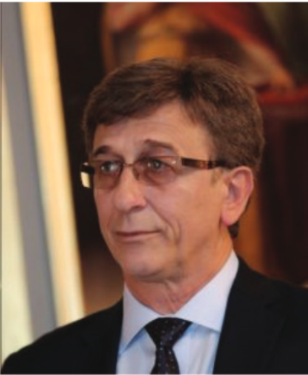 Prof. dr Predrag StevanovićProfesor anesteziologije, intenzivnog lečenja i terapije bolaŠef katedre anesteziologije, reanimatologije i intenzivne terapijeMedicinski fakultet Univerziteta u BeograduKliničko-bolnički centar „dr Dragiša Mišović - Dedinje“, Beograd, SrbijaProf. dr Predrag StevanovićProfesor anesteziologije, intenzivnog lečenja i terapije bolaŠef katedre anesteziologije, reanimatologije i intenzivne terapijeMedicinski fakultet Univerziteta u BeograduKliničko-bolnički centar „dr Dragiša Mišović - Dedinje“, Beograd, SrbijaProf. dr Predrag StevanovićProfesor anesteziologije, intenzivnog lečenja i terapije bolaŠef katedre anesteziologije, reanimatologije i intenzivne terapijeMedicinski fakultet Univerziteta u BeograduKliničko-bolnički centar „dr Dragiša Mišović - Dedinje“, Beograd, SrbijaProf. dr Predrag StevanovićProfesor anesteziologije, intenzivnog lečenja i terapije bolaŠef katedre anesteziologije, reanimatologije i intenzivne terapijeMedicinski fakultet Univerziteta u BeograduKliničko-bolnički centar „dr Dragiša Mišović - Dedinje“, Beograd, SrbijaProf. dr Predrag StevanovićProfesor anesteziologije, intenzivnog lečenja i terapije bolaŠef katedre anesteziologije, reanimatologije i intenzivne terapijeMedicinski fakultet Univerziteta u BeograduKliničko-bolnički centar „dr Dragiša Mišović - Dedinje“, Beograd, SrbijaProf. dr Predrag StevanovićProfesor anesteziologije, intenzivnog lečenja i terapije bolaŠef katedre anesteziologije, reanimatologije i intenzivne terapijeMedicinski fakultet Univerziteta u BeograduKliničko-bolnički centar „dr Dragiša Mišović - Dedinje“, Beograd, SrbijaProf. dr Predrag StevanovićProfesor anesteziologije, intenzivnog lečenja i terapije bolaŠef katedre anesteziologije, reanimatologije i intenzivne terapijeMedicinski fakultet Univerziteta u BeograduKliničko-bolnički centar „dr Dragiša Mišović - Dedinje“, Beograd, SrbijaProf. dr Predrag StevanovićProfesor anesteziologije, intenzivnog lečenja i terapije bolaŠef katedre anesteziologije, reanimatologije i intenzivne terapijeMedicinski fakultet Univerziteta u BeograduKliničko-bolnički centar „dr Dragiša Mišović - Dedinje“, Beograd, SrbijaProf. dr Predrag StevanovićProfesor anesteziologije, intenzivnog lečenja i terapije bolaŠef katedre anesteziologije, reanimatologije i intenzivne terapijeMedicinski fakultet Univerziteta u BeograduKliničko-bolnički centar „dr Dragiša Mišović - Dedinje“, Beograd, SrbijaProf. dr Predrag StevanovićProfesor anesteziologije, intenzivnog lečenja i terapije bolaŠef katedre anesteziologije, reanimatologije i intenzivne terapijeMedicinski fakultet Univerziteta u BeograduKliničko-bolnički centar „dr Dragiša Mišović - Dedinje“, Beograd, SrbijaČlanovi upravnog odboraČlanovi upravnog odboraČlanovi upravnog odboraČlanovi upravnog odboraČlanovi upravnog odboraČlanovi upravnog odboraČlanovi upravnog odboraČlanovi upravnog odboraČlanovi upravnog odboraČlanovi upravnog odboraČlanovi upravnog odboraČlanovi upravnog odboraProf. dr Jasna Jevđić Medicinski fakultet Univerziteta u KragujevcuProf. dr Vladimir Đukić Kliničko-bolnički centar „dr Dragiša Mišović - Dedinje“Prof. dr Danko Živković Medicinski fakultet Univerziteta u PodgoriciProf. dr Jasmina Smajić Medicinski fakultet Univerziteta u TuzliProf. dr Tatjana Bućma Medicinski fakultet Univerziteta u Banjoj LuciProf. dr Anđelo Rafaele De Gaudio Medicinski fakultet Univerziteta u FirenciProf. dr Maja Šoštarić Medicinski fakultet Univerziteta u LjubljaniProf. dr Željko Župan Medicinski fakultet Univerziteta u RijeciProf. dr Jasna Jevđić Medicinski fakultet Univerziteta u KragujevcuProf. dr Vladimir Đukić Kliničko-bolnički centar „dr Dragiša Mišović - Dedinje“Prof. dr Danko Živković Medicinski fakultet Univerziteta u PodgoriciProf. dr Jasmina Smajić Medicinski fakultet Univerziteta u TuzliProf. dr Tatjana Bućma Medicinski fakultet Univerziteta u Banjoj LuciProf. dr Anđelo Rafaele De Gaudio Medicinski fakultet Univerziteta u FirenciProf. dr Maja Šoštarić Medicinski fakultet Univerziteta u LjubljaniProf. dr Željko Župan Medicinski fakultet Univerziteta u RijeciProf. dr Jasna Jevđić Medicinski fakultet Univerziteta u KragujevcuProf. dr Vladimir Đukić Kliničko-bolnički centar „dr Dragiša Mišović - Dedinje“Prof. dr Danko Živković Medicinski fakultet Univerziteta u PodgoriciProf. dr Jasmina Smajić Medicinski fakultet Univerziteta u TuzliProf. dr Tatjana Bućma Medicinski fakultet Univerziteta u Banjoj LuciProf. dr Anđelo Rafaele De Gaudio Medicinski fakultet Univerziteta u FirenciProf. dr Maja Šoštarić Medicinski fakultet Univerziteta u LjubljaniProf. dr Željko Župan Medicinski fakultet Univerziteta u RijeciProf. dr Jasna Jevđić Medicinski fakultet Univerziteta u KragujevcuProf. dr Vladimir Đukić Kliničko-bolnički centar „dr Dragiša Mišović - Dedinje“Prof. dr Danko Živković Medicinski fakultet Univerziteta u PodgoriciProf. dr Jasmina Smajić Medicinski fakultet Univerziteta u TuzliProf. dr Tatjana Bućma Medicinski fakultet Univerziteta u Banjoj LuciProf. dr Anđelo Rafaele De Gaudio Medicinski fakultet Univerziteta u FirenciProf. dr Maja Šoštarić Medicinski fakultet Univerziteta u LjubljaniProf. dr Željko Župan Medicinski fakultet Univerziteta u RijeciProf. dr Jasna Jevđić Medicinski fakultet Univerziteta u KragujevcuProf. dr Vladimir Đukić Kliničko-bolnički centar „dr Dragiša Mišović - Dedinje“Prof. dr Danko Živković Medicinski fakultet Univerziteta u PodgoriciProf. dr Jasmina Smajić Medicinski fakultet Univerziteta u TuzliProf. dr Tatjana Bućma Medicinski fakultet Univerziteta u Banjoj LuciProf. dr Anđelo Rafaele De Gaudio Medicinski fakultet Univerziteta u FirenciProf. dr Maja Šoštarić Medicinski fakultet Univerziteta u LjubljaniProf. dr Željko Župan Medicinski fakultet Univerziteta u RijeciProf. dr Jasna Jevđić Medicinski fakultet Univerziteta u KragujevcuProf. dr Vladimir Đukić Kliničko-bolnički centar „dr Dragiša Mišović - Dedinje“Prof. dr Danko Živković Medicinski fakultet Univerziteta u PodgoriciProf. dr Jasmina Smajić Medicinski fakultet Univerziteta u TuzliProf. dr Tatjana Bućma Medicinski fakultet Univerziteta u Banjoj LuciProf. dr Anđelo Rafaele De Gaudio Medicinski fakultet Univerziteta u FirenciProf. dr Maja Šoštarić Medicinski fakultet Univerziteta u LjubljaniProf. dr Željko Župan Medicinski fakultet Univerziteta u RijeciProf. dr Jasna Jevđić Medicinski fakultet Univerziteta u KragujevcuProf. dr Vladimir Đukić Kliničko-bolnički centar „dr Dragiša Mišović - Dedinje“Prof. dr Danko Živković Medicinski fakultet Univerziteta u PodgoriciProf. dr Jasmina Smajić Medicinski fakultet Univerziteta u TuzliProf. dr Tatjana Bućma Medicinski fakultet Univerziteta u Banjoj LuciProf. dr Anđelo Rafaele De Gaudio Medicinski fakultet Univerziteta u FirenciProf. dr Maja Šoštarić Medicinski fakultet Univerziteta u LjubljaniProf. dr Željko Župan Medicinski fakultet Univerziteta u RijeciProf. dr Jasna Jevđić Medicinski fakultet Univerziteta u KragujevcuProf. dr Vladimir Đukić Kliničko-bolnički centar „dr Dragiša Mišović - Dedinje“Prof. dr Danko Živković Medicinski fakultet Univerziteta u PodgoriciProf. dr Jasmina Smajić Medicinski fakultet Univerziteta u TuzliProf. dr Tatjana Bućma Medicinski fakultet Univerziteta u Banjoj LuciProf. dr Anđelo Rafaele De Gaudio Medicinski fakultet Univerziteta u FirenciProf. dr Maja Šoštarić Medicinski fakultet Univerziteta u LjubljaniProf. dr Željko Župan Medicinski fakultet Univerziteta u RijeciProf. dr Jasna Jevđić Medicinski fakultet Univerziteta u KragujevcuProf. dr Vladimir Đukić Kliničko-bolnički centar „dr Dragiša Mišović - Dedinje“Prof. dr Danko Živković Medicinski fakultet Univerziteta u PodgoriciProf. dr Jasmina Smajić Medicinski fakultet Univerziteta u TuzliProf. dr Tatjana Bućma Medicinski fakultet Univerziteta u Banjoj LuciProf. dr Anđelo Rafaele De Gaudio Medicinski fakultet Univerziteta u FirenciProf. dr Maja Šoštarić Medicinski fakultet Univerziteta u LjubljaniProf. dr Željko Župan Medicinski fakultet Univerziteta u RijeciProf. dr Jasna Jevđić Medicinski fakultet Univerziteta u KragujevcuProf. dr Vladimir Đukić Kliničko-bolnički centar „dr Dragiša Mišović - Dedinje“Prof. dr Danko Živković Medicinski fakultet Univerziteta u PodgoriciProf. dr Jasmina Smajić Medicinski fakultet Univerziteta u TuzliProf. dr Tatjana Bućma Medicinski fakultet Univerziteta u Banjoj LuciProf. dr Anđelo Rafaele De Gaudio Medicinski fakultet Univerziteta u FirenciProf. dr Maja Šoštarić Medicinski fakultet Univerziteta u LjubljaniProf. dr Željko Župan Medicinski fakultet Univerziteta u RijeciProf. dr Jasna Jevđić Medicinski fakultet Univerziteta u KragujevcuProf. dr Vladimir Đukić Kliničko-bolnički centar „dr Dragiša Mišović - Dedinje“Prof. dr Danko Živković Medicinski fakultet Univerziteta u PodgoriciProf. dr Jasmina Smajić Medicinski fakultet Univerziteta u TuzliProf. dr Tatjana Bućma Medicinski fakultet Univerziteta u Banjoj LuciProf. dr Anđelo Rafaele De Gaudio Medicinski fakultet Univerziteta u FirenciProf. dr Maja Šoštarić Medicinski fakultet Univerziteta u LjubljaniProf. dr Željko Župan Medicinski fakultet Univerziteta u RijeciProf. dr Jasna Jevđić Medicinski fakultet Univerziteta u KragujevcuProf. dr Vladimir Đukić Kliničko-bolnički centar „dr Dragiša Mišović - Dedinje“Prof. dr Danko Živković Medicinski fakultet Univerziteta u PodgoriciProf. dr Jasmina Smajić Medicinski fakultet Univerziteta u TuzliProf. dr Tatjana Bućma Medicinski fakultet Univerziteta u Banjoj LuciProf. dr Anđelo Rafaele De Gaudio Medicinski fakultet Univerziteta u FirenciProf. dr Maja Šoštarić Medicinski fakultet Univerziteta u LjubljaniProf. dr Željko Župan Medicinski fakultet Univerziteta u RijeciProf. dr Jasna Jevđić Medicinski fakultet Univerziteta u KragujevcuProf. dr Vladimir Đukić Kliničko-bolnički centar „dr Dragiša Mišović - Dedinje“Prof. dr Danko Živković Medicinski fakultet Univerziteta u PodgoriciProf. dr Jasmina Smajić Medicinski fakultet Univerziteta u TuzliProf. dr Tatjana Bućma Medicinski fakultet Univerziteta u Banjoj LuciProf. dr Anđelo Rafaele De Gaudio Medicinski fakultet Univerziteta u FirenciProf. dr Maja Šoštarić Medicinski fakultet Univerziteta u LjubljaniProf. dr Željko Župan Medicinski fakultet Univerziteta u RijeciIMPRESUMIMPRESUMIMPRESUMIMPRESUMIMPRESUMIMPRESUMKontaktKontaktKontaktKontaktKontaktKontaktBilten projekta HEPMPTridesetpPrvo izdanje31/2020Izdavač: Univerzitet u BeograduUrednik: Prof. dr Predrag StevanovićMedicinski fakultet Univerzitet u BeograduBilten projekta HEPMPTridesetpPrvo izdanje31/2020Izdavač: Univerzitet u BeograduUrednik: Prof. dr Predrag StevanovićMedicinski fakultet Univerzitet u BeograduBilten projekta HEPMPTridesetpPrvo izdanje31/2020Izdavač: Univerzitet u BeograduUrednik: Prof. dr Predrag StevanovićMedicinski fakultet Univerzitet u BeograduBilten projekta HEPMPTridesetpPrvo izdanje31/2020Izdavač: Univerzitet u BeograduUrednik: Prof. dr Predrag StevanovićMedicinski fakultet Univerzitet u BeograduBilten projekta HEPMPTridesetpPrvo izdanje31/2020Izdavač: Univerzitet u BeograduUrednik: Prof. dr Predrag StevanovićMedicinski fakultet Univerzitet u BeograduBilten projekta HEPMPTridesetpPrvo izdanje31/2020Izdavač: Univerzitet u BeograduUrednik: Prof. dr Predrag StevanovićMedicinski fakultet Univerzitet u BeograduInternet stranica: www.hepmp.med.bg.ac.rsForum: www.hepmp.med.bg.ac.rs/forumEmejl:hepmperasmus.ka2@med.bg.ac.rsTelefon: +381 11 363639Internet stranica: www.hepmp.med.bg.ac.rsForum: www.hepmp.med.bg.ac.rs/forumEmejl:hepmperasmus.ka2@med.bg.ac.rsTelefon: +381 11 363639Internet stranica: www.hepmp.med.bg.ac.rsForum: www.hepmp.med.bg.ac.rs/forumEmejl:hepmperasmus.ka2@med.bg.ac.rsTelefon: +381 11 363639Internet stranica: www.hepmp.med.bg.ac.rsForum: www.hepmp.med.bg.ac.rs/forumEmejl:hepmperasmus.ka2@med.bg.ac.rsTelefon: +381 11 363639Internet stranica: www.hepmp.med.bg.ac.rsForum: www.hepmp.med.bg.ac.rs/forumEmejl:hepmperasmus.ka2@med.bg.ac.rsTelefon: +381 11 363639Internet stranica: www.hepmp.med.bg.ac.rsForum: www.hepmp.med.bg.ac.rs/forumEmejl:hepmperasmus.ka2@med.bg.ac.rsTelefon: +381 11 363639This project has been funded with support from the European Commission. This publication [communication] reflects the views only of the author, and the Commission cannot be held responsible for any use which ma y be made of the information contained therein.This project has been funded with support from the European Commission. This publication [communication] reflects the views only of the author, and the Commission cannot be held responsible for any use which ma y be made of the information contained therein.This project has been funded with support from the European Commission. This publication [communication] reflects the views only of the author, and the Commission cannot be held responsible for any use which ma y be made of the information contained therein.This project has been funded with support from the European Commission. This publication [communication] reflects the views only of the author, and the Commission cannot be held responsible for any use which ma y be made of the information contained therein.This project has been funded with support from the European Commission. This publication [communication] reflects the views only of the author, and the Commission cannot be held responsible for any use which ma y be made of the information contained therein.This project has been funded with support from the European Commission. This publication [communication] reflects the views only of the author, and the Commission cannot be held responsible for any use which ma y be made of the information contained therein.This project has been funded with support from the European Commission. This publication [communication] reflects the views only of the author, and the Commission cannot be held responsible for any use which ma y be made of the information contained therein.This project has been funded with support from the European Commission. This publication [communication] reflects the views only of the author, and the Commission cannot be held responsible for any use which ma y be made of the information contained therein.This project has been funded with support from the European Commission. This publication [communication] reflects the views only of the author, and the Commission cannot be held responsible for any use which ma y be made of the information contained therein.This project has been funded with support from the European Commission. This publication [communication] reflects the views only of the author, and the Commission cannot be held responsible for any use which ma y be made of the information contained therein.This project has been funded with support from the European Commission. This publication [communication] reflects the views only of the author, and the Commission cannot be held responsible for any use which ma y be made of the information contained therein.This project has been funded with support from the European Commission. This publication [communication] reflects the views only of the author, and the Commission cannot be held responsible for any use which ma y be made of the information contained therein.This project has been funded with support from the European Commission. This publication [communication] reflects the views only of the author, and the Commission cannot be held responsible for any use which ma y be made of the information contained therein.This project has been funded with support from the European Commission. This publication [communication] reflects the views only of the author, and the Commission cannot be held responsible for any use which ma y be made of the information contained therein.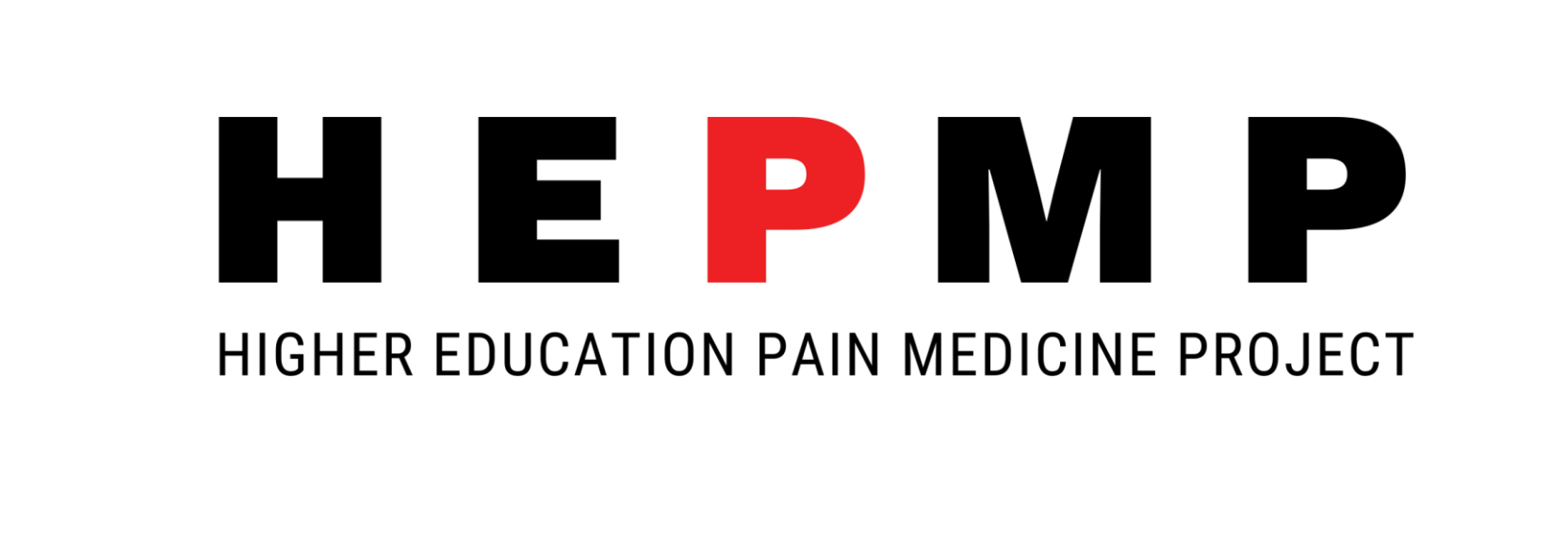 